Тема: Магазины, покупки  You know we buy different things in different shops. Will you remind me where you can buy sweets (milk, fish, bread, meat, sugar etc.)
P: We buy … at the …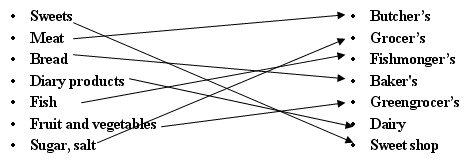  Listen to short texts and be ready to answer some questions.The Corner Shop is a small shop on or near a street corner. They usually sell food.
Harrods is a department store. It has 230 departments. It has a library, a bank. It is a very expensive shop.
Sainsbury’s is the biggest of the supermarket chains. It suggests good food, wine, do it yourself goods.
Mark & Spencer is a chain store. It is a number of department stores which sell men’s and women’s clothing, home furniture, plants and food. The company has over 700 stores over the world.
The Body Shop sells perfumes, soap, shampoo, skin-care products for men and women.T: What do they sell in the Corner Shop (Harrods, Sainsbury’s, Mark & Spencer, the Body Shop)?
– What similar shops have we got in Stepnoe?
– What is your favourite shop in Stepnoe? Be ready to see  to the dialogue and try to understand it.At the Corner’s– Good morning. How are you?
– Morning. Fine, fine you?
– Fine, thanks. Can I help you?
– Yes. Have you got pineapples?
– Certainly. How much would you like?
– One tin, I think
– What about fresh biscuits?
– No, thank you. I’m on a diet. I prefer fruit and vegetables.
– Anything else?
– May be some fish: sazan or humpback.
– I strongly recommend you to buy humpback.
– OK. Give me one fish. How much does it cost?
– 133 roubles. Oh, just a minute. Do you like lasagne?
– Oh, it’s not bad. But I don’t like Italian food. Here are 150 roubles.
– Thank you. You change is 17 roubles.You are welcomeT: Answer my questions:– Where does the action take place?
– What kind of shop is it?
– What does the customer want to buy?
– Does she buy biscuits? Why?
– What does she buy?
– What kind of fish does the shop assistant recommend her to buy?
– Does the woman buy lasagne? Why?
– How much does the woman pay?. It is the same dialogue but some words are missing there. You have to insert the missing words.At the Corner’s– Good morning. How are you?
– ………….. Fine and you?
– ........................ , thanks. Can I help you?
– ………………….. Have you got ........................................................ ?
– ………………….. How much would you like?
– One tin, I think.
– What about .......................................................... ?
– No, thanks. I’m on................................. I prefer............................. and ...............................
– Anything else?
– Maybe some.............................................................................
– I strongly .................................... you to buy.......................................
– OK. Give me one ............................................ How much does it cost?
– ……………. Oh, just a minute. Do you like......................................................................... ?
– Oh, it’s not bad. But I don’t like ...................................................... food. Here are 150…….
– Thank you. Your………….. is 17 roubles. You are always welcome.– Let’s check up your work. Контроль знаний и умений, приобретенных на уроке (выполнение тестового задания)Test1. Lasagne is....................... food.a) Russian
b) English
c) Italian
d) Chinese2. People don't eat................. when they are on a diet.a) fruit and vegetables
b) Italian food
c) humpback and sazan
d) biscuits3. Usually shops are different in.........................a) sizes
b) kinds
c) colours
d) owners4. You can't buy a............... of sugar.a) pound
b) kilo
c) packet
d) bottle5. Englishmen use.................. in the shops.a) pounds and pence
b) roubles and kopecks
c) dollars and cents6. Humpback is a.................a) fish
b) meat
c) sweet
d) cake7. We can buy fish at the...................a) baker's
b) grocer's
c) fishmonger
d) greengrocer's8. If you want to make a cake you need.................a) eggs, sugar, flour
b) ham, sugar, eggs
c) chips, sugar, flour– Exchange your works. Check them up (the answers are on the screen). Put down the marks.